Codice Univoco  Ufficio: UFPEGE                                                             -  Codice    IPA: iPA istsc_avic863009MOD. 8DICHIARAZIONE DELL'ANZIANITÀ DI SERVIZIOIL/LA  SOTTOSCRITTO/A.........................................(COGNOME).................................................(NOME)  DICHIARA, SOTTO LA PROPRIA PERSONALE RESPONSABILITÀ:A - DI AVER ASSUNTO EFFETTIVO SERVIZIO NEL PROFILO DI ATTUALE APPARTENENZA DAL .....................; DI AVER USUFRUITO DEI SEGUENTI PERIODI DI ASPETTATIVA  SENZA ASSEGNI.................; DI AVERE, QUINDI, UN'ANZIANITÀ DI SERVIZIO VALUTABILE AI SENSI  DEL  TITOLO I, LETTERA A, DELL'ALLEGATO E DEL CONTRATTO MOBILITÀ, DI ANNI  ....  MESI ... DI SERVIZIO PRESTATO SUCCESSIVAMENTE ALLA NOMINA IN RUOLO E DI ANNI ... DI MESI ... DERIVANTI DA RETROATTIVITÀ  GIURIDICA  DELLA  NOMINA COPERTI  DA  EFFETTIVO SERVIZIO NEL PROFILO DI APPARTENENZA;   B - DI AVER PRESTATO N. .... ANNI E N. .... MESI DI SERVIZIO EFFETTIVO DOPO LA NOMINA NEL PROFILO  DI APPARTENENZA IN SCUOLE O ISTITUTI  SITUATI  NELLE  PICCOLE ISOLE;   C - DI AVER PRESTATO N. .... ANNI E N. .... MESI DI SERVIZIO EFFETTIVO NEL PROFILO DI APPARTENENZA IN SCUOLE O ISTITUTI SITUATI NEI PAESI IN VIA DI SVILUPPO. 2) A - DI AVER MATURATO, ANTERIORMENTE AL SERVIZIO EFFETTIVO DI CUI AL PRECEDENTE PUNTO 1) LA SEGUENTE ANZIANITÀ PER DECORRENZA GIURIDICA DELLA NOMINA NON COPERTA DA EFFETTIVO SERVIZIO (1)Segue su altro foglio ( ) (3)   B – DI AVER PRESTATO IN QUALITÀ DI INCARICATO AI SENSI DELL’ART. 5 DELL’ACCORDO ARAN – OOSS, 8/3/2002 OVVERO DELL’ART. 58 DEL CCNL SOTTOSCRITTO IL 24/7/2003.Segue su altro foglio ( ) (3)3) A - DI  AVER PRESTATO I SEGUENTI SERVIZI RICONOSCIUTI AI SENSI  DELL'ART.  26  DELLA LEGGE 775/70 E DELL'ART. 4 COMMA 13 DEL D.P.R. 23/8/88  N. 399 (2), COMPRESI I SERVIZI DI RUOLO PRESTATI  NELLA CARRIERA INFERIORE:Segue su altro foglio ( ) (3)DICHIARA, PERTANTO, DI AVERE OTTENUTO CON DECRETO (4) DI AVERE DIRITTO ALRICONOSCIMENTO, AGLI EFFETTI GIURIDICI E DELLA PROGRESSIONE DI CARRIERA, DI ANNI .................... E MESI ..............   B - DI AVER PRESTATO SERVIZIO MILITARE DI LEVA O PER RICHIAMO A SERVIZIO EQUIPARATO (4) ALLE CONDIZIONI PREVISTE DALLA VIGENTE NORMATIVA  DAL .............. AL ............. PARI AD  ANNI ............. E MESI.........................   C - DI AVER PRESTATO N.  ....MESI DI EFFETTIVO  SERVIZIO PRERUOLO IN  SCUOLE O ISTITUTI SITUATI  NELLE  PICCOLE ISOLE:Segue su altro foglio ( ) (3)4) DI AVER PRESTATO SERVIZIO IN PUBBLICHE AMMINISTRAZIONI O ENTI LOCALI, AD ESCLUSIONE DEI PERIODI GIA’  CALCOLATI NEI PRECEDENTI PUNTI, PER ANNI……. E MESI ………DATA……………………                                       FIRMA NOTE:1) LA PRESENTE VOCE VA COMPILATA  SOLO SE LA DECORRENZA GIURIDICA DELLA NOMINA NEL PROFILO DI ATTUALE APPARTENENZA  E' ANTERIORE A  QUELLA DELLA DECORRENZA ECONOMICA  E  NON  E'  COPERTA  DA EFFETTIVO SERVIZIO. LA RETRODATAZIONE GIURIDICA DELLA NOMINA OPERATA PER EFFETTO DI UN  GIUDICATO VA INVECE INDICATA NEL PRECEDENTE PUNTO 1).2) IL SERVIZIO PRE-RUOLO NELLE SCUOLE SECONDARIE E' VALUTATO IN  BASE ALLE NORME CHE REGOLANO IL RICONOSCIMENTO DEI SERVIZI DEL PERSONALE AMMINISTRATIVO, TECNICO ED AUSILIARIO AI FINI DELLA CARRIERA.3) BARRARE SE L'ELENCO DEI PERIODI SEGUE SU ALTRO FOGLIO.4) DEPENNARE LA DICITURA CHE NON INTERESSA.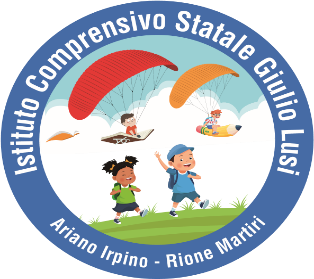 I S T I T U T O    C O M P R E N S I V O   STATALE“Giulio Lusi”SCUOLA  DELL’INFANZIA E DEL PRIMO CICLO DI ISTRUZIONEVia Villa Caracciolo –  83031  Ariano Irpino (AV)e-mail: avic863009@istruzione.it – PEC: avic863009@pec.istruzione.itCod. Fisc. 90013080644 -  Tel. 0825/871425 - Fax 0825/871400Web site: www.icgiuliolusi.edu.it-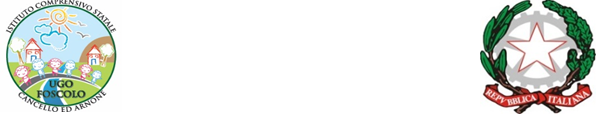 DALALQUALIFICAPRESSODALALQUALIFICAPRESSODALALQUALIFICAPRESSODALALQUALIFICAPRESSO